ΤΑΞΗ Β’                    ΕΝΟΤΗΤΑ 9                       ΠΡΟΣΘΕΣΗ ΜΕΧΡΙ ΤΟ 1001. ΕΠΑΝΑΛΗΨΗ ΣΤΗΝ ΠΡΟΣΘΕΣΗ ΚΑΙ ΑΦΑΙΡΕΣΗ ΜΕΧΡΙ ΤΟ 100 (A)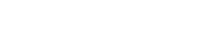 ΕΧΟΥΜΕ ΜΑΘΕΙ…  Ξέρω ότι       6 + 3 = 9Τότε         46 + 3 = 49άθροισμα  Ξέρω ότι       8 - 5 = 3Τότε         68 - 5 = 63Παραδείγματα:διαφορά5 + 4 = 9                                        7- 2 = 515 + 4 = 19                                   37 – 2 = 3545 + 4 = 49                                  57 – 2 = 5555 + 4 = 59                                  77 – 2 = 7595 + 4 = 99                                  87 – 2 = 85ΔΡΑΣΤΗΡΙΟΤΗΤA1. Να συμπληρώσεις το άθροισμα ή τη διαφορά.(α)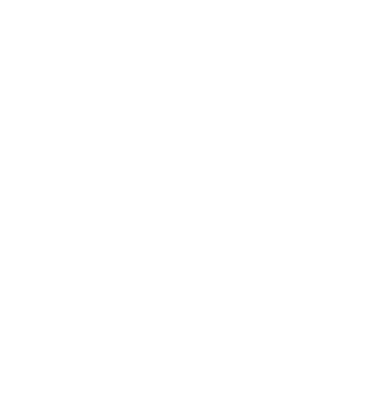 5  +  3  =15  +  3  =65  +  3  =95  +  3  =6  +  2  =36  +  2 =66  +  2  =86  +  2  =9 − 4  =19 − 4 =49 − 4  =79 − 4  =(β)52 + 5 =                          31 + 7 =                          64 + 4 =92 + 6 =                          13 + 4 =                          27 + 2 =61 + 8 =                          35 + 3 =                          84 + 5 =76 − 5 =                          19 − 6 =                          43 − 2 =87 − 4 =                          98 − 3 =                          45 − 4 =67 − 5 =                          29 − 2 =                          56 − 3 =ΕΦΑΡΜΟΓΙΔΙΑ  ΓΙΑ  ΠΡΟΣΘΕΣΗ  ΔΙΨΗΦΙΟΥ  ΑΡΙΘΜΟΥ  ΜΕ ΜΟΝΟΨΗΦΙΟ ΧΩΡΙΣ ΣΥΜΠΛΗΡΩΣΗ ΔΕΚΑΔΑΣ(α)     https://www.iknowit.com/lessons/a-2-digit-plus-1-digit-to-100- no-regrouping.html  Να υπολογίσεις και να γράψεις το άθροισμα στο κουτί.  Στη συνέχεια, να πατήσεις “Submit” (Υποβολή).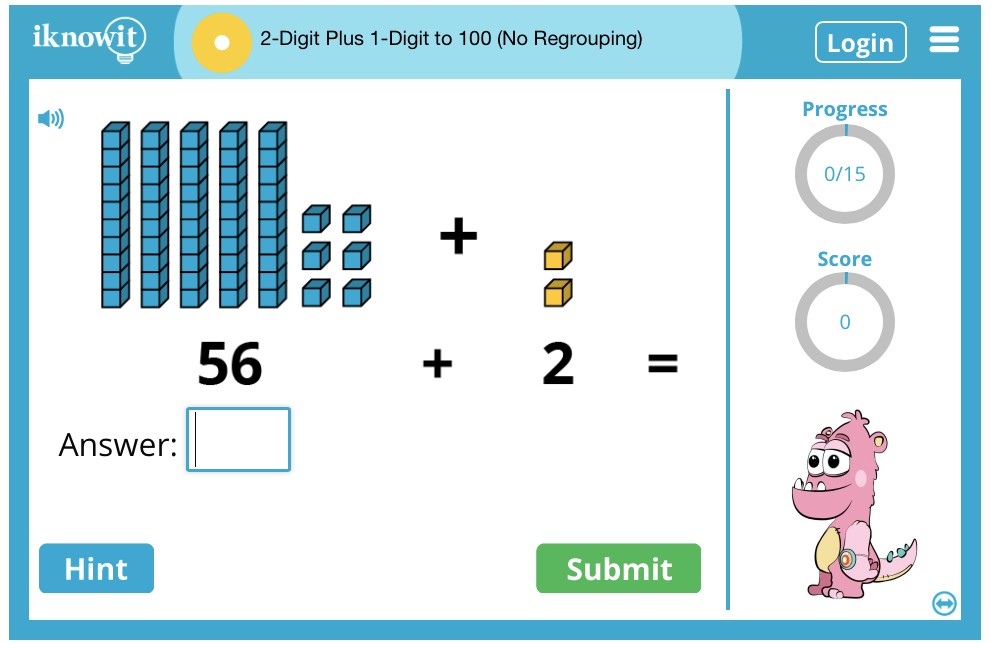   Αν χρειάζεσαι βοήθεια, να πατήσεις “Hint”.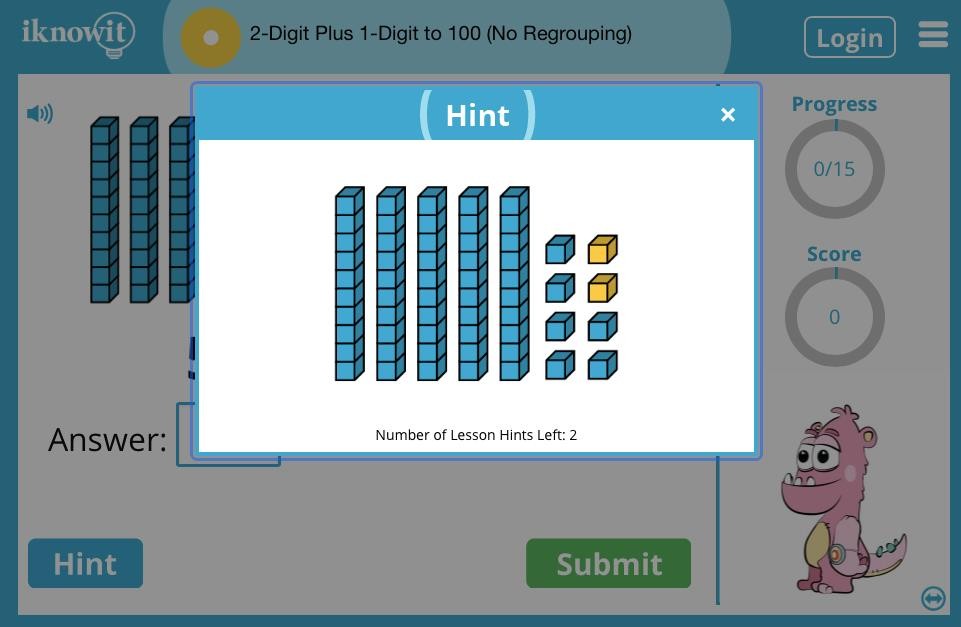 (β)https://www.splashlearn.com/math-games-for-2nd-graders  Από την αρχική οθόνη επιλέγουμε το παιχνίδι “2 Digit + 1 Digit”και πατούμε στο “Play now” (Παίξε τώρα).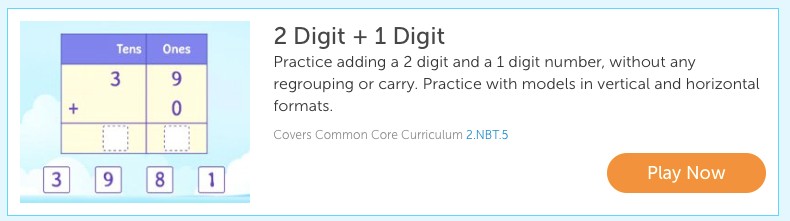   Μεταφέρουμε τα ορθά ψηφία, για να σχηματίσουμε την απάντηση(ή επιλέγουμε την ορθή απάντηση).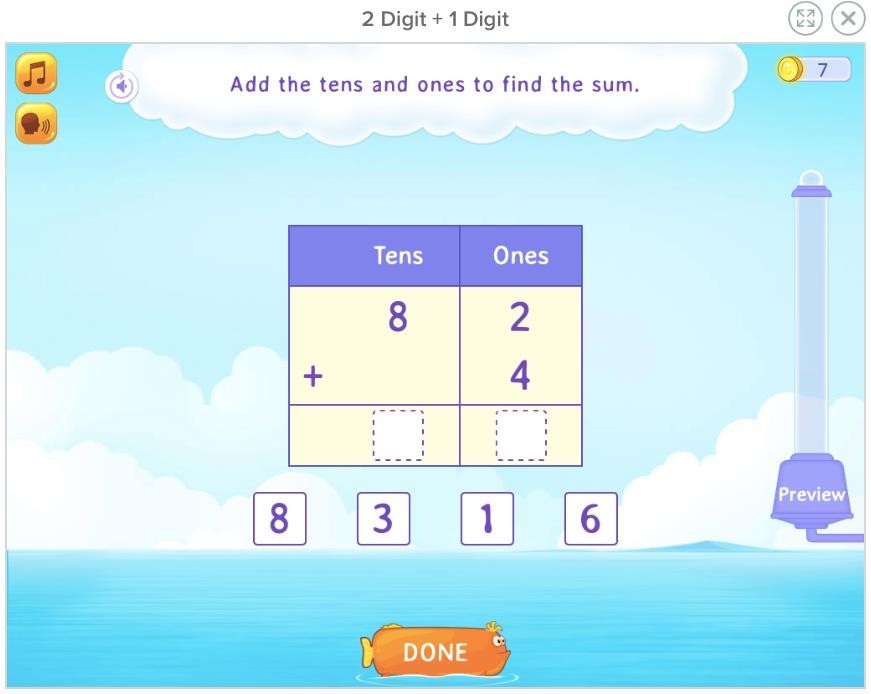 ΕΦΑΡΜΟΓΙΔΙΟ ΓΙΑ ΑΦΑΙΡΕΣΗ ΜΟΝΟΨΗΦΙΟΥ ΑΡΙΘΜΟΥ ΑΠΟ ΔΙΨΗΦΙΟ ΧΩΡΙΣ ΧΑΛΑΣΜΑ ΔΕΚΑΔΑΣhttps://www.splashlearn.com/math-games-for-2nd-graders  Από την αρχική οθόνη επιλέγουμε το παιχνίδι “2 Digit - 1 Digit”και πατούμε στο “Play now” (Παίξε τώρα).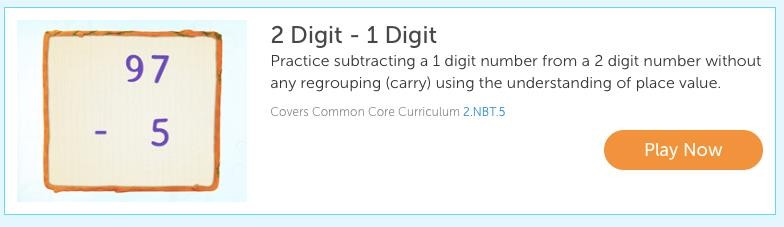 	Επιλέγουμε την ορθή απάντηση (ή μεταφέρουμε τα ορθά ψηφία, για να σχηματίσουμε την απάντηση).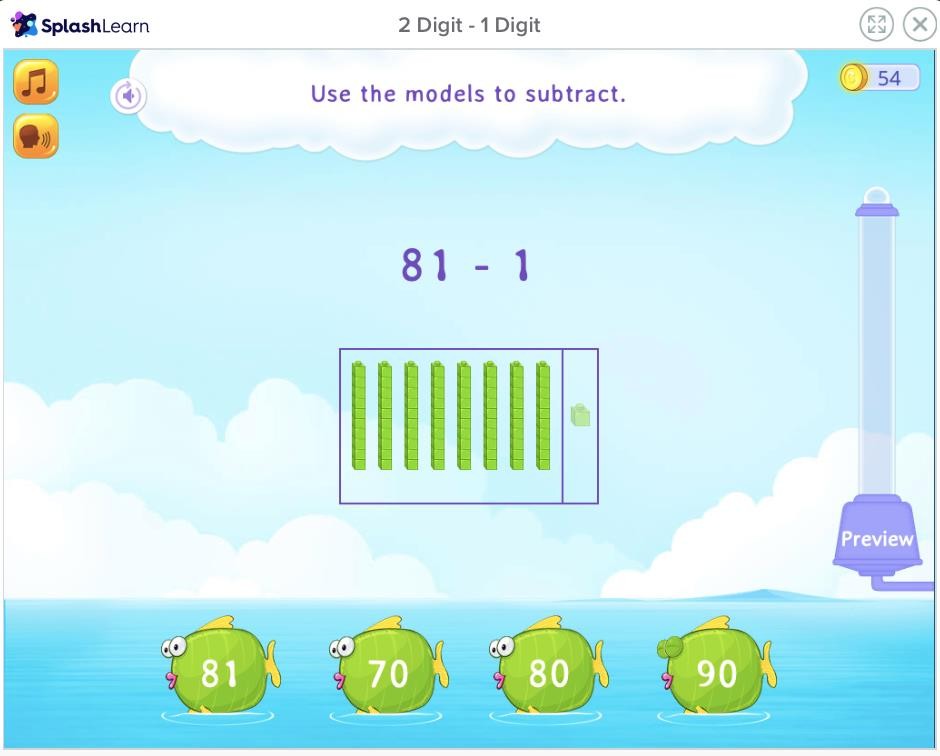 2. ΕΠΑΝΑΛΗΨΗ ΣΤΗΝ ΠΡΟΣΘΕΣΗ ΚΑΙ ΑΦΑΙΡΕΣΗ ΜΕΧΡΙ ΤΟ 100 (B)ΕΧΟΥΜΕ ΜΑΘΕΙ…  46 + 20 = 66Προσθέτουμε 2  δεκάδες στο 46.+ 20  89 – 30 = 59Αφαιρούμε 3  δεκάδες από το 89.- 30Παραδείγματα:56 + 30 =   8675 – 40 =   3572 +   20= 92 Προσθέτουμε 2 δεκάδες, ώστε οι 7 δεκάδες να γίνουν 9.64 -    40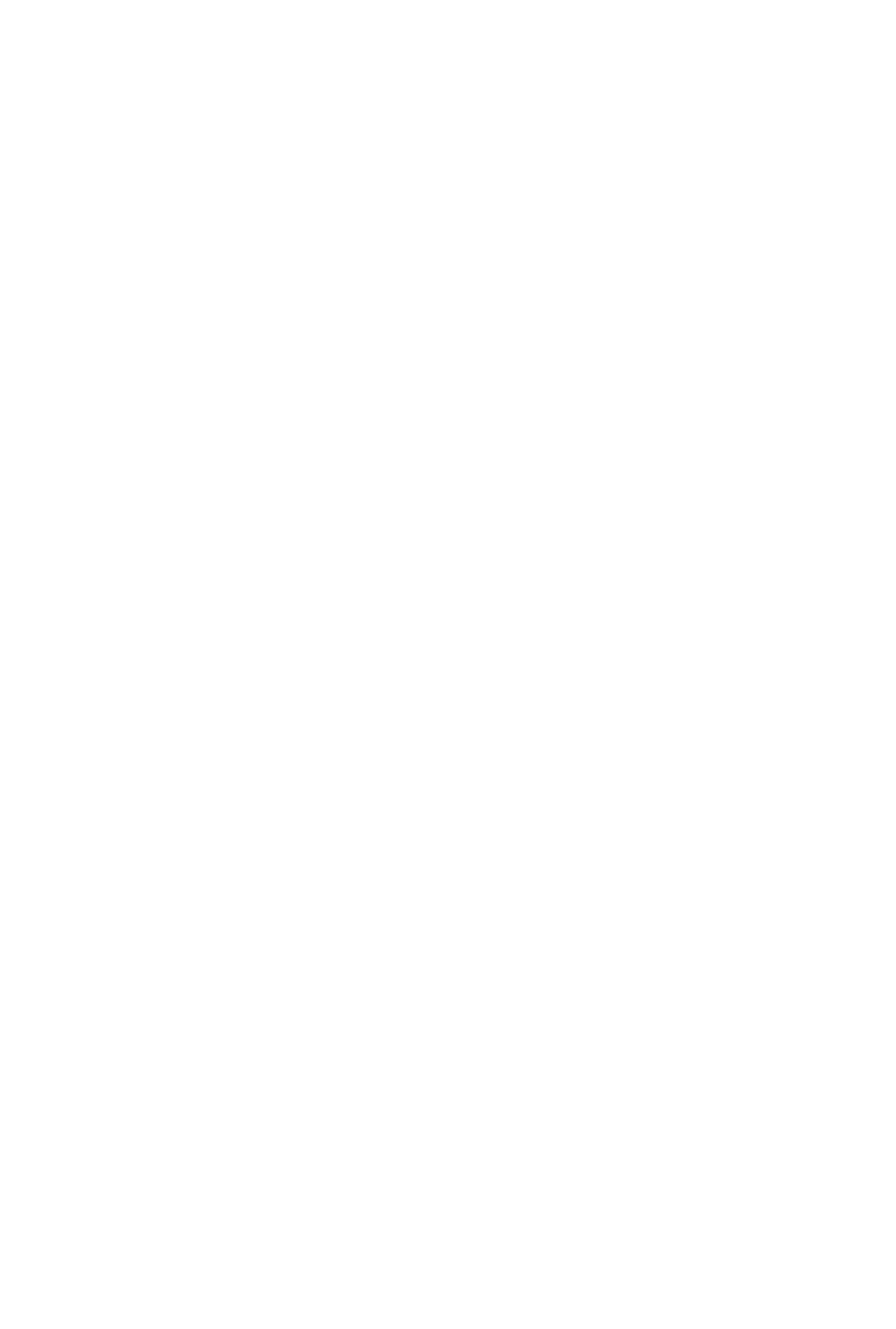 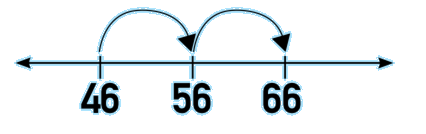 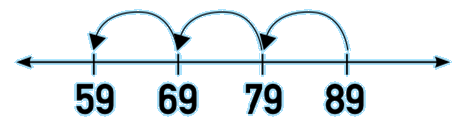 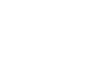 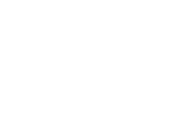 = 24 Αφαιρούμε 4 δεκάδες, ώστε οι 6 δεκάδες να γίνουν 2.ΔΡΑΣΤΗΡΙΟΤΗΤΑ1.  Να συμπληρώσεις. (α)71 + 20 =                       35 + 50 =                       12 + 60 =40 + 56 =                       30 + 21 =                       60 + 27 =82 − 60 =                       93 − 50 =                       36 − 20 =71 − 30 =                       49 − 20 =                       85 − 70 =(β)31 + 8 =                        52 + 20 =                        92 + 6 =53 +              = 59         24 +               = 64          50+               = 8627+               = 97                        +76 = 78                       + 65 = 9587 − 4 =                          26 − 2 =                        68 − 40 =54 −               = 51        56 −                = 16        77  −               = 37− 7 = 91                       − 20 = 47                      −  60 = 11ΕΦΑΡΜΟΓΙΔΙΟ  ΓΙΑ  ΠΡΟΣΘΕΣΗ  ΔΙΨΗΦΙΩΝ  ΑΡΙΘΜΩΝ  ΜΕ ΠΟΛΛΑΠΛΑΣΙΑ ΤΟΥ 10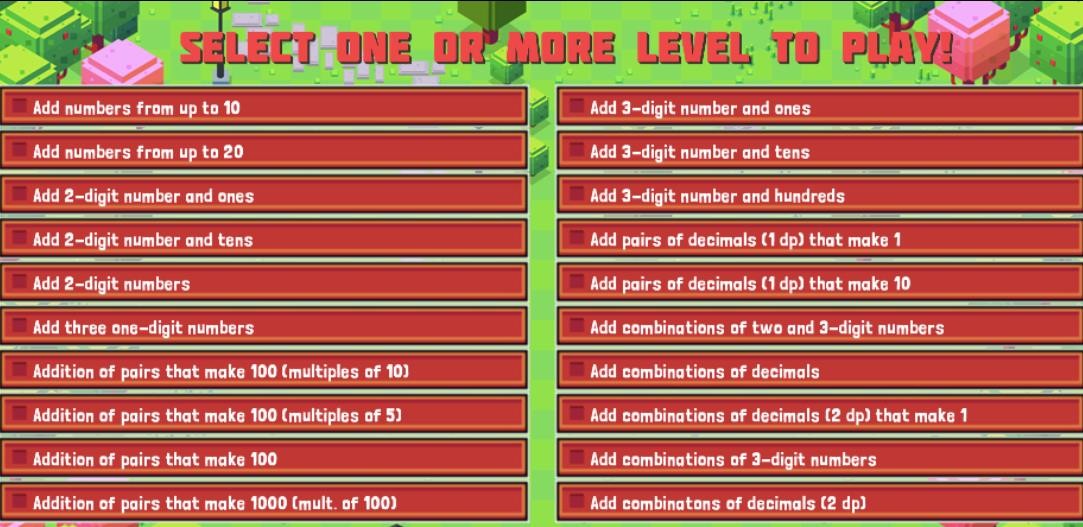 https://mathsframe.co.uk/en/resources/resource/549/Addition- Mini-Maths-Golf  Από  την  αρχική  οθόνη,  επιλέγουμε  το  παιχνίδι  “1  player”  (1παίκτης) και στη συνέχεια το παιχνίδι “Add 2-digit number and tens”.  Υπολογίζουμε και γράφουμε το άθροισμα στο άδειο κουτί. Πατούμε“Check”, για να ελέγξουμε αν είναι ορθή η απάντησή μας.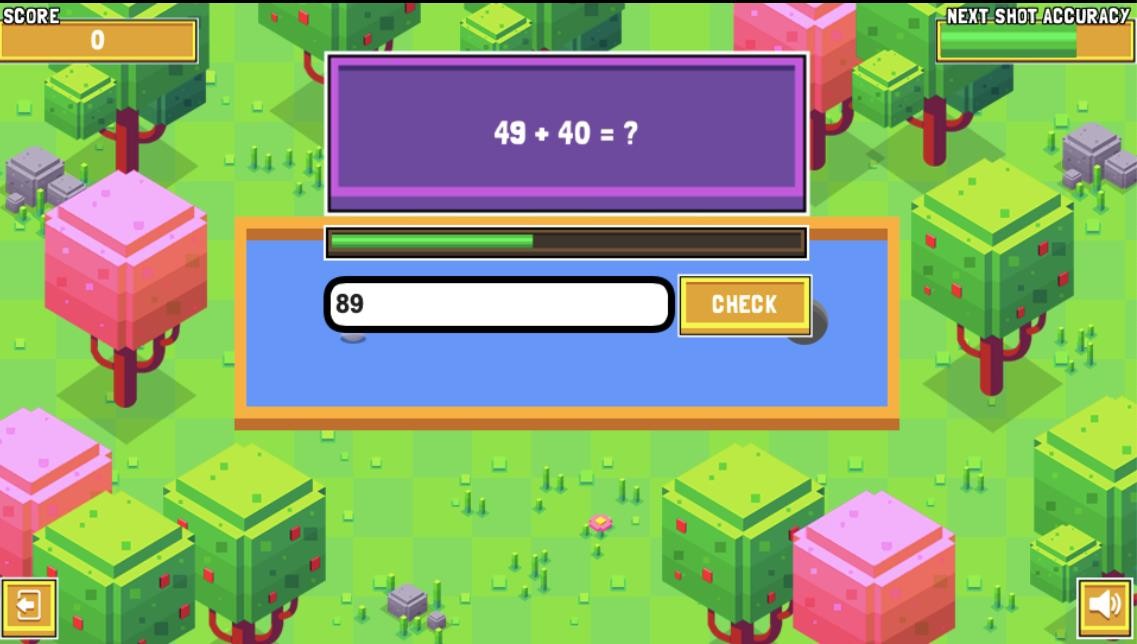 ΕΦΑΡΜΟΓΙΔΙΟ ΓΙΑ ΑΦΑΙΡΕΣΗ ΠΟΛΛΑΠΛΑΣΙΩΝ ΤΟΥ 10 ΑΠΟ ΔΙΨΗΦΙΟΥΣ ΑΡΙΘΜΟΥΣhttps://www.splashlearn.com/math-games-for-2nd-graders  Από την αρχική οθόνη επιλέγουμε το παιχνίδι “Subtract Tensfrom a 2 Digit Number” και πατούμε στο “Play now” (Παίξετώρα).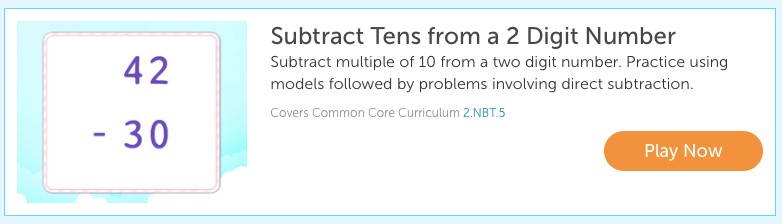 	Επιλέγουμε την ορθή απάντηση (ή μεταφέρουμε τα ορθά ψηφία, για να σχηματίσουμε την απάντηση).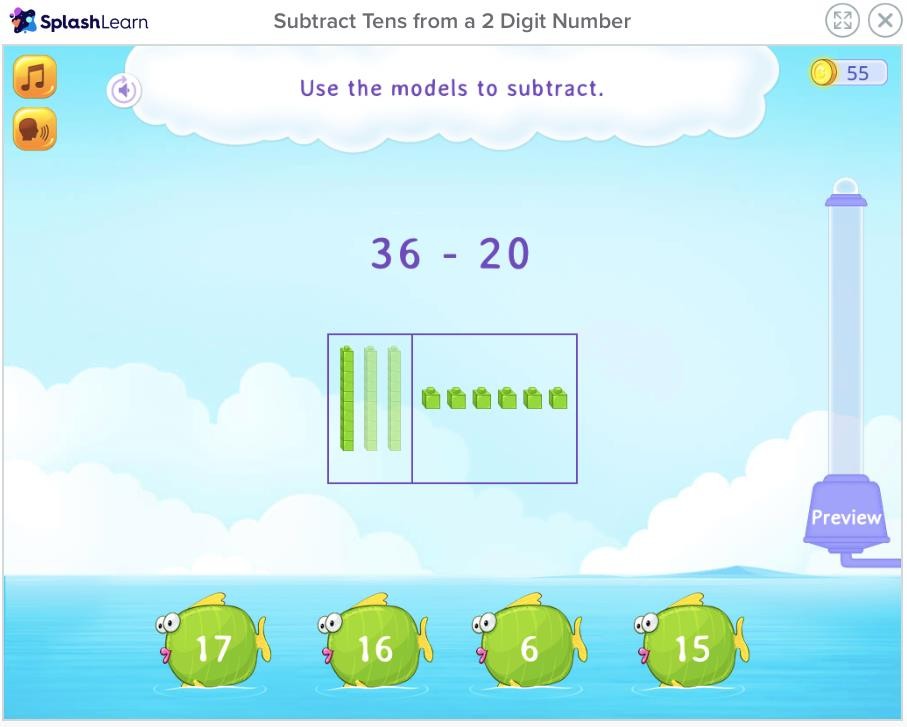 3. ΕΠΑΝΑΛΗΨΗ ΣΤΗΝ ΠΡΟΣΘΕΣΗ ΚΑΙ ΑΦΑΙΡΕΣΗ ΜΕΧΡΙ ΤΟ 100 (Γ)ΕΧΟΥΜΕ ΜΑΘΕΙ…Μπορώ να υπολογίσω το άθροισμα 22 + 43 με τους ακόλουθουςτρόπους:A’ τρόπος22 + 43 = 20 + 40 + 2 + 3 = 60 + 5 = 65Προσθέτω τις δεκάδες με τις δεκάδες και τις μονάδες με τις μονάδες.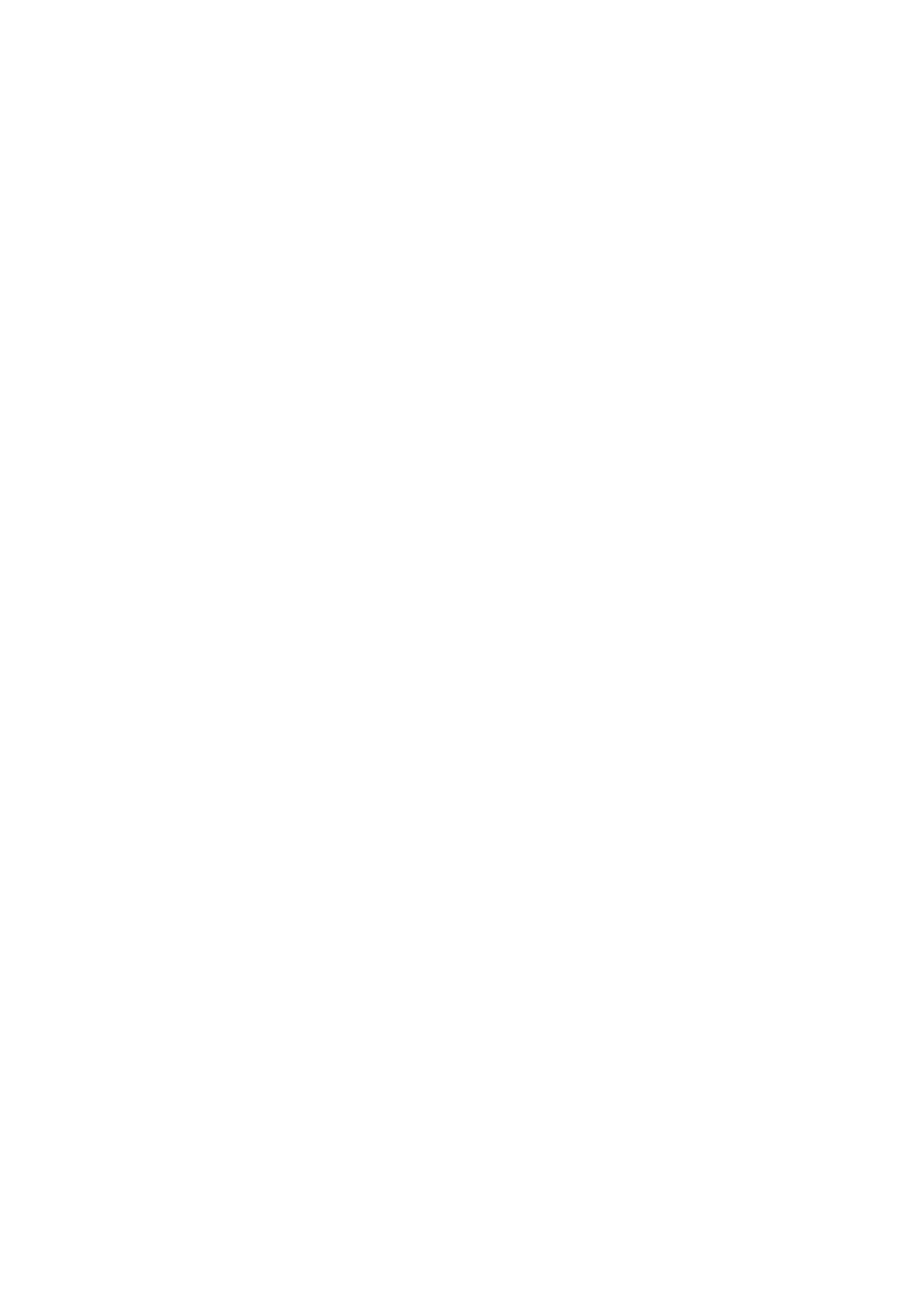 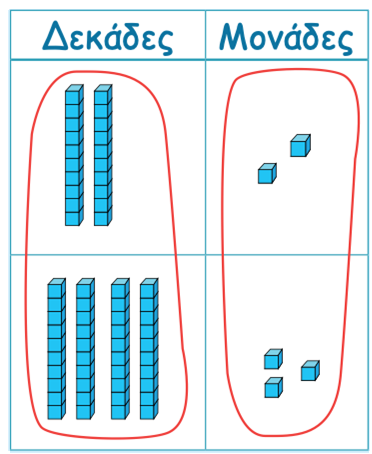 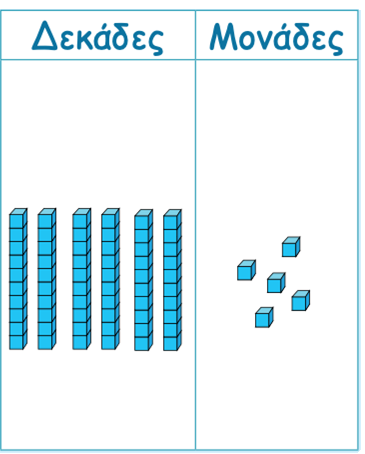 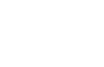 B’ τρόπος22 + 43 = 22 + 40 + 3 = 62 + 3 = 65Παράδειγμα:32 + 46 =32 + 46 = 30 + 40 + 2 + 6 = 70 + 8 =   78ή32 + 46 = 32 + 40 + 6 = 72 + 6 =    78ΕΧΟΥΜΕ ΜΑΘΕΙ…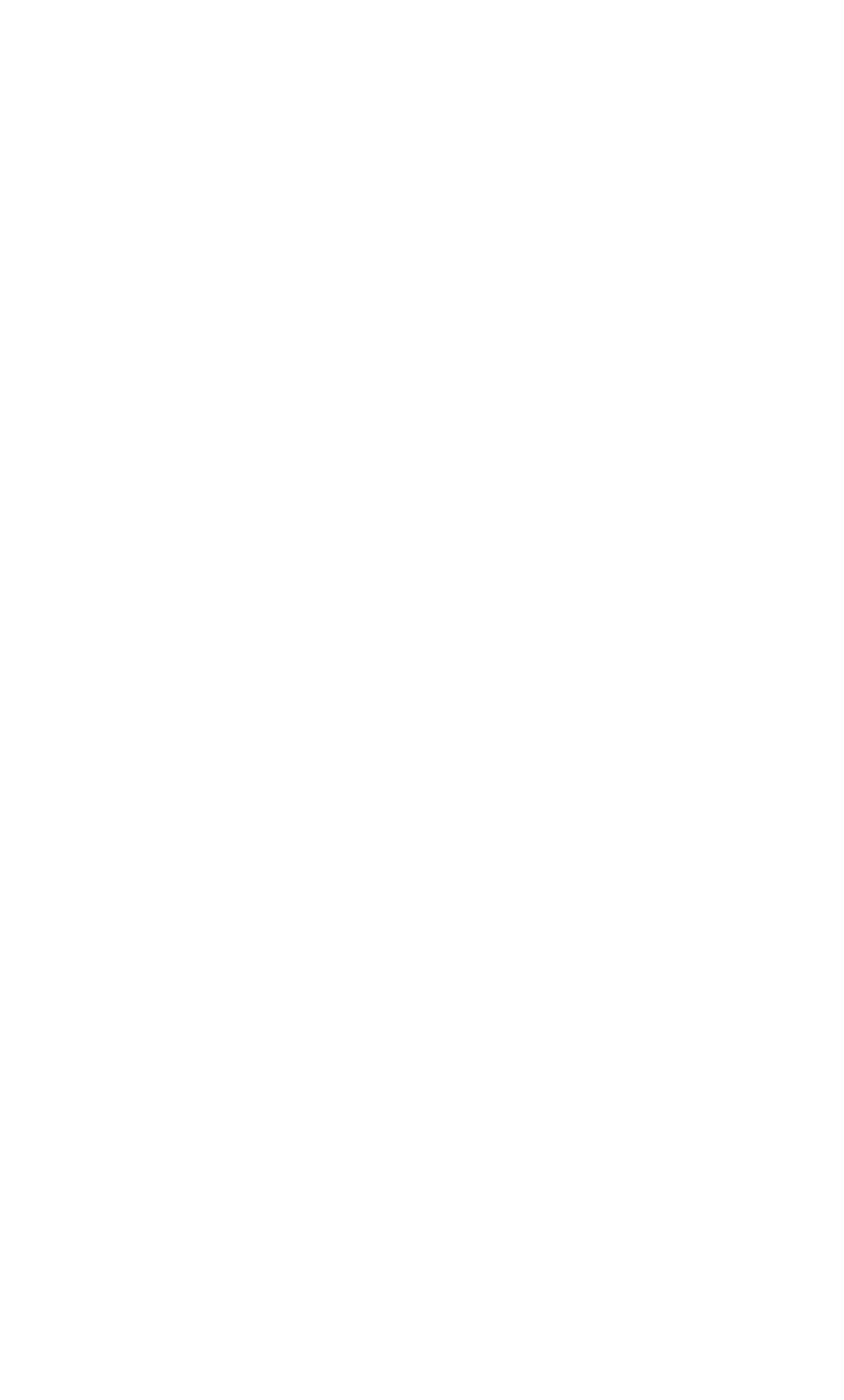 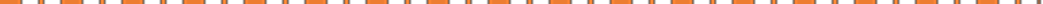 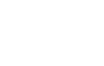 Μπορώ να υπολογίσω τη διαφορά 35 – 24 με τους ακόλουθους τρόπους:Α’ τρόπος35 – 24 = 30 – 20  + 5 – 4 = 10 + 1 = 11Αφαιρώ τις δεκάδες από τις δεκάδες και τις μονάδες από τις μονάδες.Β΄τρόπος:35 – 24 = 35 – 20 – 4 = 15 – 4 = 11Παραδείγματα:58- 26 =58- 26 = 50- 20 + 8- 6 = 30 + 2 =   32ή58 - 26 = 58 - 20 - 6 = 38 - 6 =   3269- 43 =69 - 43 = 60 - 40 + 9 - 3 = 20 + 6 =    26ή69 - 43 = 69 - 40 - 3 = 29 - 3 =   26ΔΡΑΣΤΗΡΙΟΤΗΤΕΣ(α)1.  Να υπολογίσεις το αποτέλεσμα.71 + 12 =                             34 + 54 =                             23 + 41 == 32 + 57                             = 26 + 43                             = 52 + 1767 − 15 =                             43 − 21 =                             98 − 67 == 48 − 14                             = 66 − 54                            =  73 − 31(β)2 51 35 7                  9 6                   3 82 4                  7 2                   1 54 1                   3 2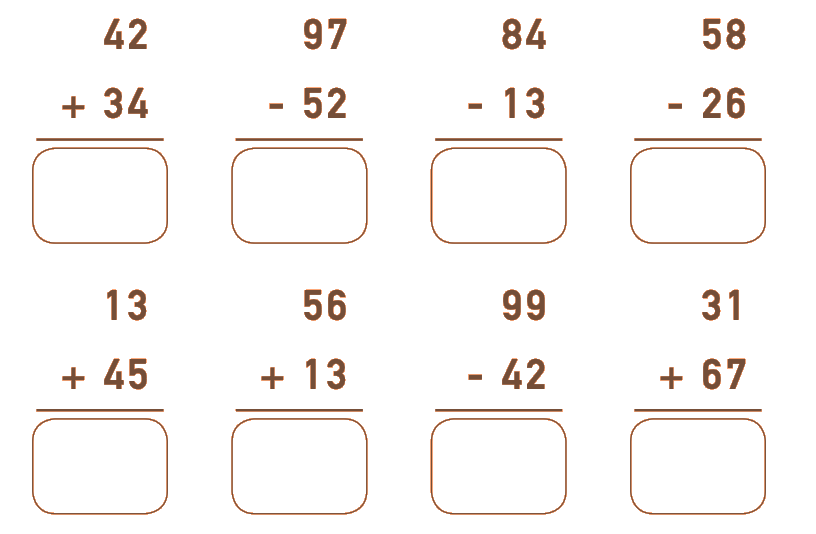 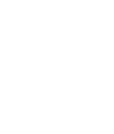 5 4                   6 56 7                   7 23 5                   2 72. Να λύσεις τα προβλήματα.(α) Η Ελένη είχε στο πορτοφόλι της €47. Αγόρασε μια θήκη για το κινητό της που κόστιζε €25. Πόσα χρήματα της έμειναν;Μαθηματική πρόταση:Απάντηση:  	(β) Δύο λεωφορεία μεταφέρουν παιδιά σε έναν αρχαιολογικό χώρο. Στοένα λεωφορείο βρίσκονται 42 παιδιά και στο άλλο 53 παιδιά. Πόσα παιδιά συνολικά θα επισκεφθούν τον αρχαιολογικό χώρο;Μαθηματική πρόταση:Απάντηση:  	(γ) Ο Πάνος έχει 12 επιτραπέζια παιχνίδια, 13 παιχνίδια συναρμολόγησης και 4 παιχνίδια άθλησης. Πόσα παιχνίδια συνολικά έχει ο Πάνος;Μαθηματική πρόταση:Απάντηση:  	(δ) Ο Χάρης είχε 57 kg ζάχαρη. Χρησιμοποίησε 12 kg ζάχαρη για τηνπαρασκευή  μπισκότων  και  23  kg  ζάχαρη  για  την  παρασκευή  ταρτών. Πόσα κιλά ζάχαρη του έμειναν;Μαθηματική πρόταση:Απάντηση:  	ΕΦΑΡΜΟΓΙΔΙΑ ΓΙΑ ΠΡΟΣΘΕΣΗ ΚΑΙ ΑΦΑΙΡΕΣΗ ΔΙΨΗΦΙΩΝ ΑΡΙΘΜΩΝ ΧΩΡΙΣ ΣΥΜΠΛΗΡΩΣΗ / ΧΑΛΑΣΜΑ ΔΕΚΑΔΑΣ(α) http://nlvm.usu.edu/en/nav/frames_asid_154_g_1_t_1.html?from=category_g_1_t_1.html  Από την αρχική οθόνη, να επιλέξεις ο αριθμός των στηλών να είναι 2,όπως φαίνεται στον κόκκινο κύκλο στην πιο κάτω εικόνα.  Να αναπαραστήσεις δύο αριθμούς για να τους προσθέσεις, σύρονταςστο πλαίσιο δεκάδες και μονάδες (ο ένας αριθμός να είναι πάνω από τη μεσαία γραμμή και ο άλλος κάτω, όπως φαίνεται στην εικόνα).	Να πατήσεις την επιλογή Begin Problem στο κάτω δεξιά μέρος της οθόνης.  Για να προσθέσεις τους δύο αριθμούς, πρέπει να σύρεις τους κύβουςπου βρίσκονται κάτω από τη γραμμή στην κατάλληλη θέση πάνω από τη γραμμή, όπως φαίνεται στην εικόνα.  Για να φτιάξεις και να προσθέσεις άλλους αριθμούς, επιλέγεις το NewProblem στο κάτω δεξιά μέρος της οθόνης.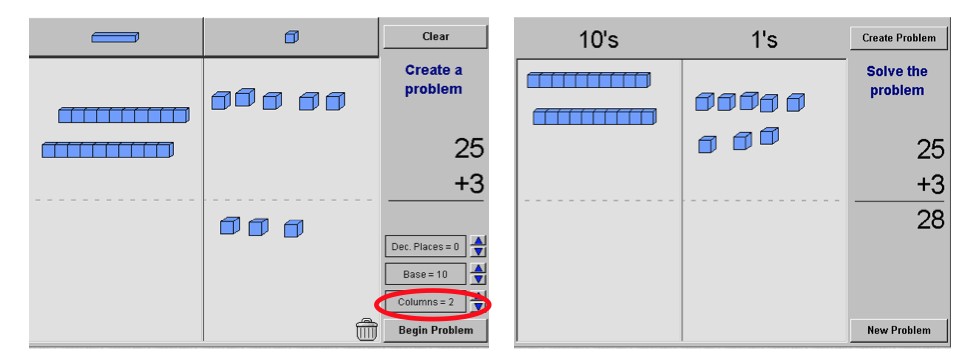 	Ακολουθώντας τις πιο πάνω οδηγίες, να αναπαραστήσεις και να υπολογίσεις τα πιο κάτω αθροίσματα:(α) 34 + 3 =  	(β) 42 + 5 =  	(γ) 25 + 12 =  	(δ) 33 + 24 =  	(β) http://nlvm.usu.edu/en/nav/frames_asid_155_g_1_t_1.html?from=category_g_1_t_1.html  Το εφαρμογίδιο λειτουργεί με τον ίδιο τρόπο, όπως το εφαρμογίδιο(α) πιο πάνω.  Οι  κύβοι  με  κόκκινο  χρώμα  αναπαριστούν  τον  αφαιρετέο  (τοναριθμό που θα αφαιρεθεί).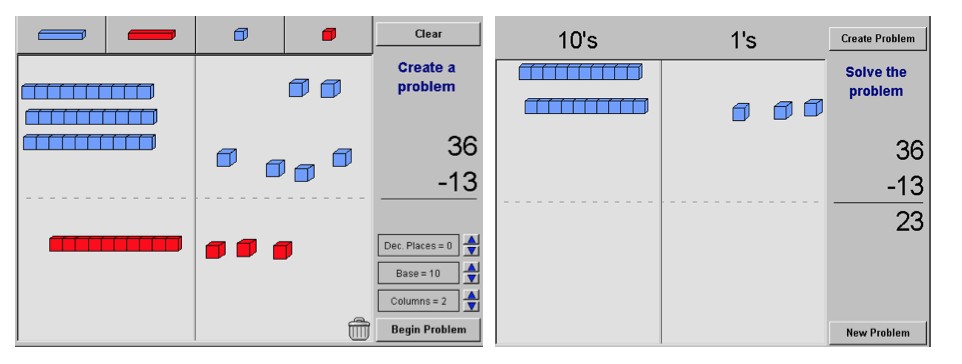 	Να χρησιμοποιήσεις το εφαρμογίδιο, για να αναπαραστήσεις και να υπολογίσεις τις πιο κάτω διαφορές:(α) 24 - 3 =  	(β) 57 - 4 =  	(γ) 35 - 12 =  	(δ) 48 - 23 =  	(γ) https://www.iknowit.com/lessons/b-adding-2-digit-numbers-without-regrouping.html  Να υπολογίσεις και να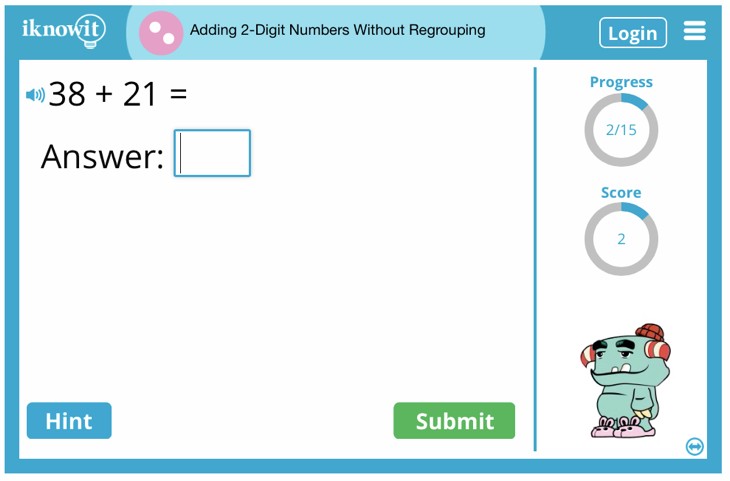 γράψεις   το   άθροισμα στο κουτί.	Στη     συνέχεια,     να πατήσεις       “Submit” (Υποβολή).	Αν              χρειάζεσαι βοήθεια,  να  πατήσεις “Hint”.4. ΠΡΟΣΘΕΣΗ ΜΕΧΡΙ ΤΟ 100 ΜΕ ΣΥΜΠΛΗΡΩΣΗ ΔΕΚΑΔΑΣ (Α)Μπορώ να υπολογίσω το άθροισμα 52 + 8 με τον ακόλουθο τρόπο: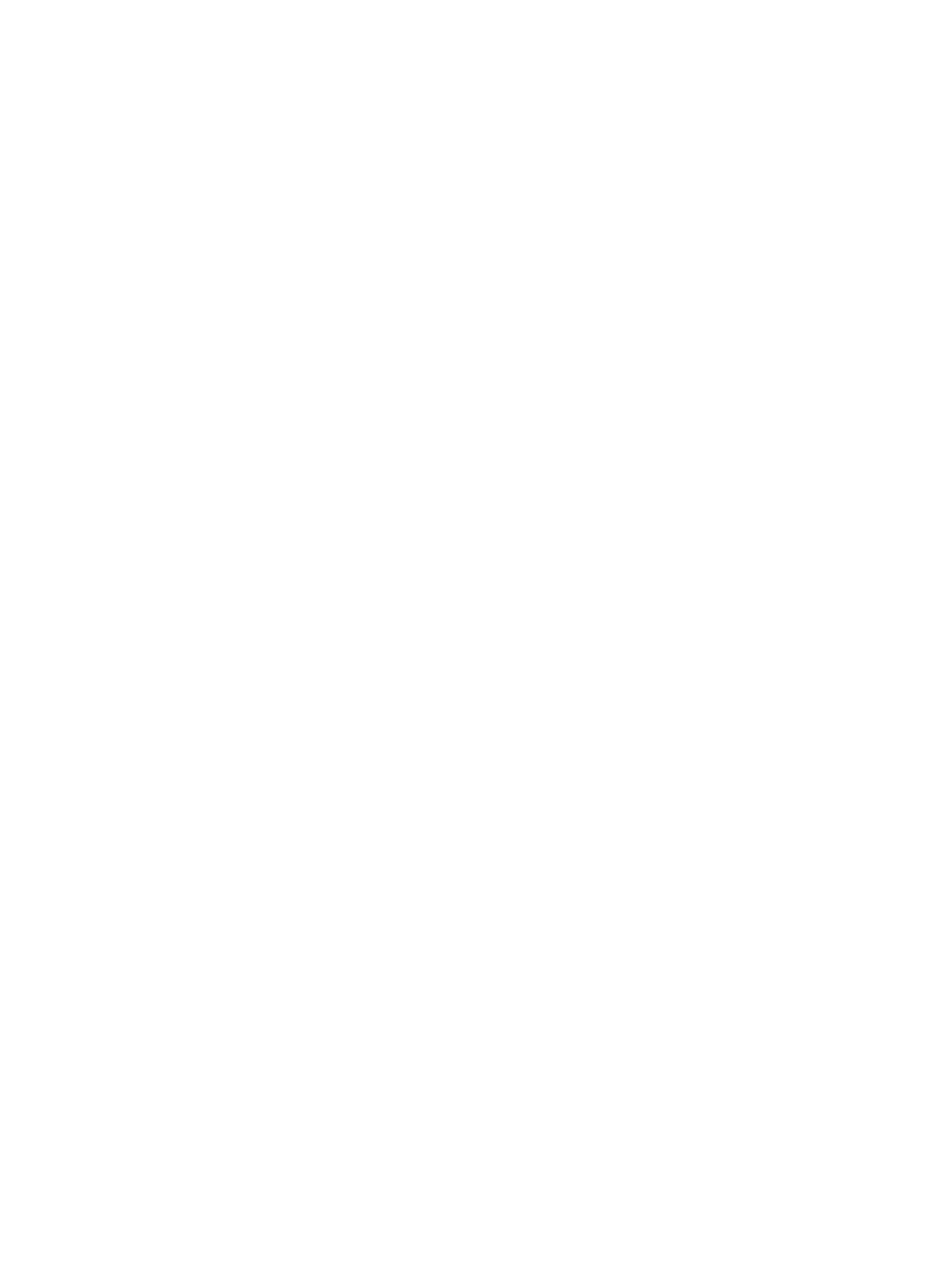 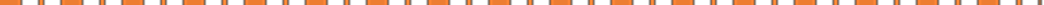 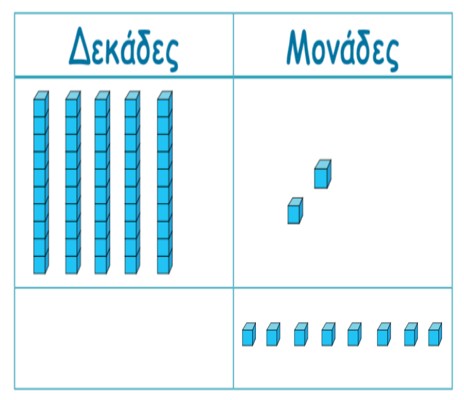 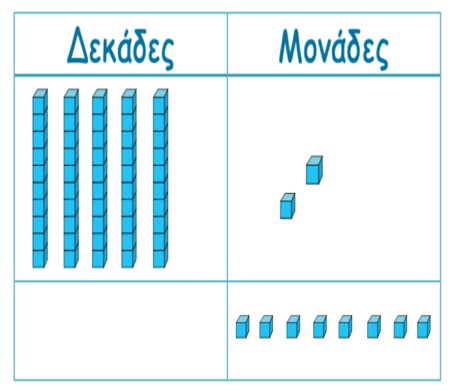 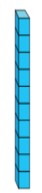   52 + 8 = 50 + 2 + 8 = 50 + 10 = 60Παραδείγματα:65 + 5 =65 + 5 = 60 + 5 + 5 = 60 + 10 =    7073 +            = 8070 + 3 +     7= 80Άρα, 73 +7   = 80ΔΡΑΣΤΗΡΙΟΤΗΤΑ1.  Να συμπληρώσεις. (α)71 + 9 =                          25 + 5 =                          14 + 6 =4 + 36 =                          7 + 23 =                          65 + 5 =97 + 3 =                          82 + 8 =                          58 + 2 =11 + 9 =                          49 + 1 =                          83 + 7 =(β)53 +              = 60          24 +               = 30          71 +               = 8014 +              = 20          62 +               = 70          54 +               = 6012 +               = 20                        + 76 = 80                        + 65 = 70+ 38 = 40                        + 89 = 90                        + 66 = 702. Η γραφική παράσταση (ραβδόγραμμα) παρουσιάζει πόσα παιχνίδια από κάθε είδος πωλήθηκαν σε ένα κατάστημα παιχνιδιών σε ένα μήνα.Να  σχεδιάσεις  τις  ράβδους  που  λείπουν  με  βάση  τις  πιο  κάτω πληροφορίες.o Τα ηλεκτρονικά παιχνίδια είναι 5 περισσότερα από τα επιτραπέζιαπαιχνίδια.o Τα  παιχνίδια  κήπου  είναι  8  περισσότερα  από  τα  παιχνίδια  με κατασκευές.o Τα ποδήλατα είναι 3 περισσότερα από τα παιχνίδια με πειράματα.oΠωλήσεις παιχνιδιών90     	80     	706050403020100ΕπιτραπέζιαHλεκτρονικά Παιχνίδια μεΠαιχνίδιαΠαιχνίδια μεΠοδήλαταπαιχνίδιαπαιχνίδιακατασκευέςκήπουπειράματα5. ΠΡΟΣΘΕΣΗ ΜΕΧΡΙ ΤΟ 100 ΜΕ ΣΥΜΠΛΗΡΩΣΗ ΔΕΚΑΔΑΣ(B)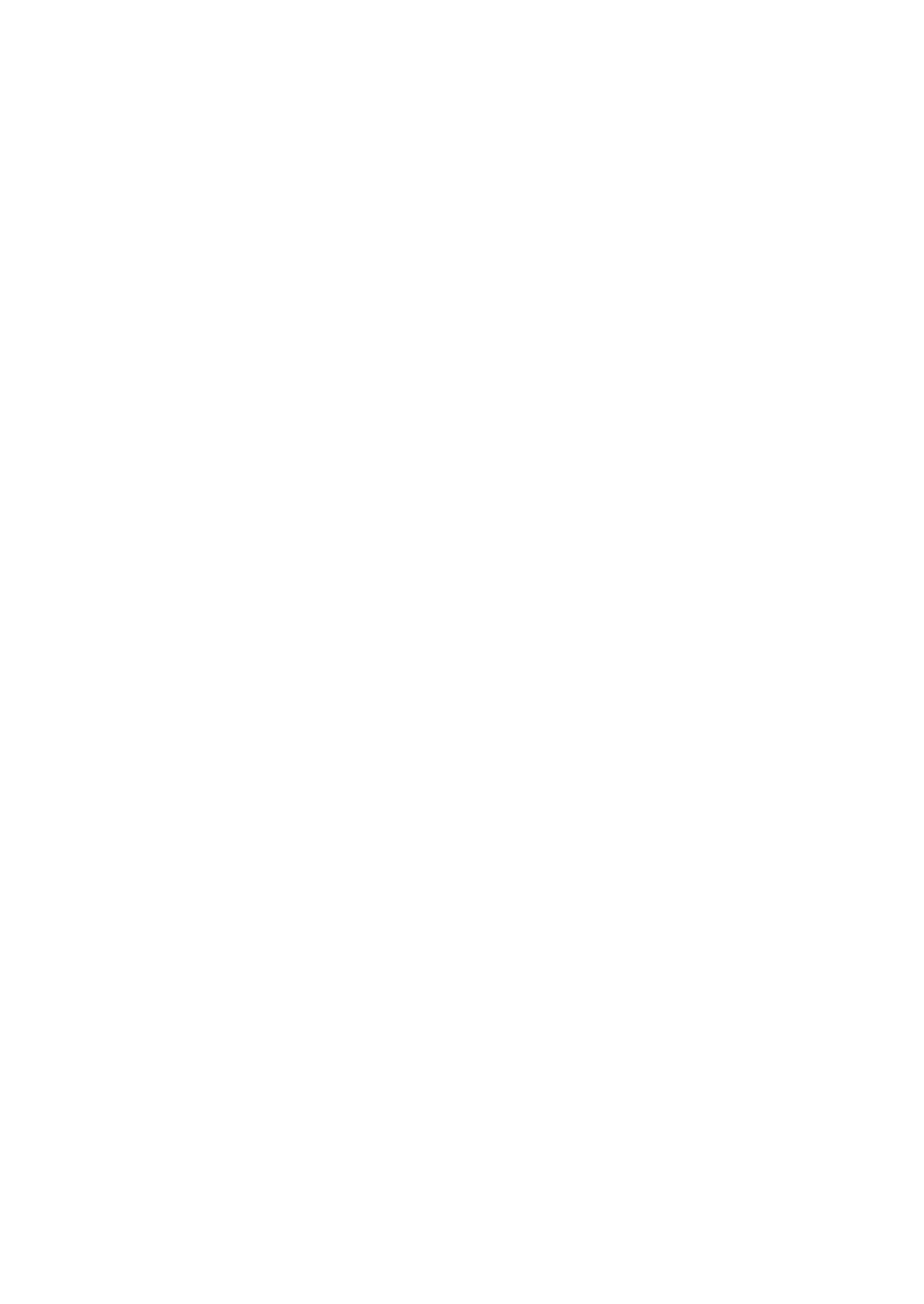 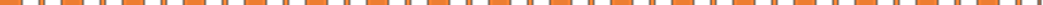 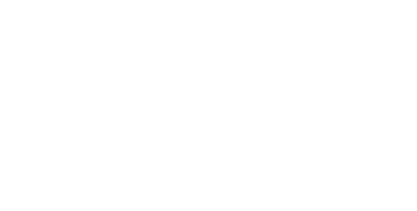 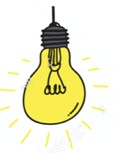 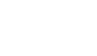 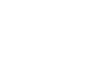 Μπορώ να υπολογίσω το άθροισμα 67 + 23 με τους πιο κάτω τρόπους:Α΄τρόπος67 + 23 = 67 + 3 + 20 = 70 + 20 = 90Β’ τρόποςΜπορείς να σκεφτείςκαι άλλο τρόπο;67 + 23 = 67 + 20 + 3 = 87 + 3 = 90Παραδείγματα:65 + 15 =65 + 15 = 65 + 5 + 10 = 70 + 10 =   80ή65 + 15 = 65 + 10 + 5 = 75 + 5 =   8036 + 34 =36 + 34 = 36 + 4 + 30 = 40 + 30 =   70ή36 + 34 = 36 + 30 + 4 = 66 + 4 =   70ΔΡΑΣΤΗΡΙΟΤΗΤΕΣ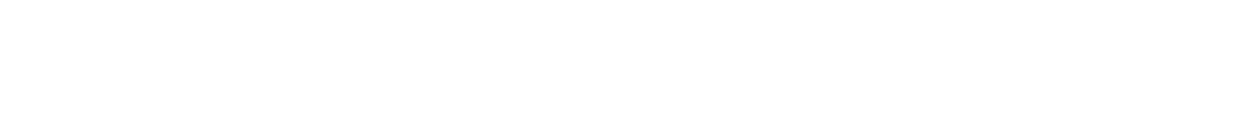 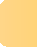 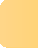 1.  Να συμπληρώσεις.61 + 19 =                       35 + 25 =                       22 + 18 =26 + 14 =                       63 + 17 =                       74 + 16 =57 + 33 =                       46 + 24 =                       58 + 22 =38 + 22 =                       49 + 31 =                       21 + 29 =2. Να βάλεις σε κύκλο τον αριθμό που πρέπει να συμπληρωθεί στοκουτί, όπως στο παράδειγμα.Παράδειγμα:37 +               = 50                          3      2 3       13                84 +               = 100                   1 𝟔       2 𝟔       3𝟔48 +               = 70                         2       2 2       42            3. Να συμπληρώσεις.27 +               = 40                        +16 = 50                       + 25 = 6054 +               = 70        56 +                = 80         77+               = 90ΕΦΑΡΜΟΓΙΔΙΑ ΓΙΑ ΠΡΟΣΘΕΣΗ ΑΡΙΘΜΩΝ ΜΕ ΑΘΡΟΙΣΜΑ ΠΟΛΛΑΠΛΑΣΙΑ ΤΟΥ 10(α) http://flash.topmarks.co.uk/4021  Να επισκευάσεις τον σωλήνα, τοποθετώντας σε κάθε κενό δύοαριθμούς που το άθροισμά τους είναι ίσο με 20. Το παιχνίδισυνεχίζεται με τον ίδιο τρόπο και για άλλα αθροίσματα, π.χ. 100,30.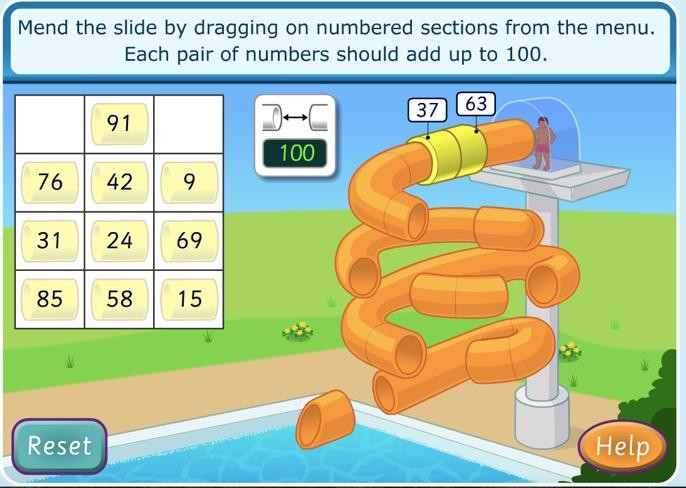 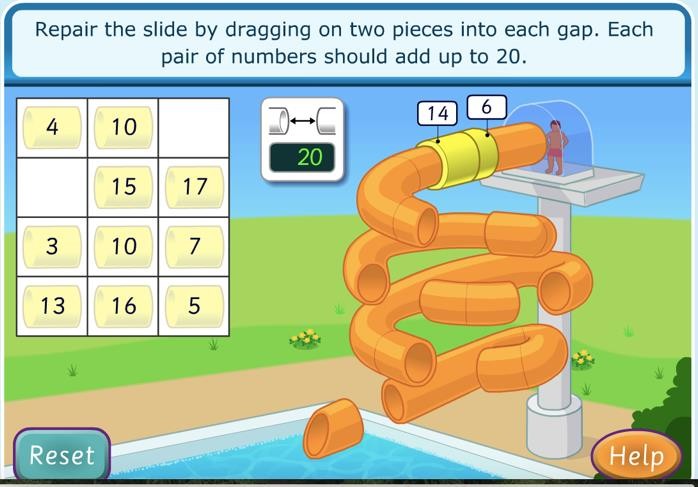 (β)http://www.ictgames.com/mobilePage/smoothie/index.html  Από την αρχική σελίδα, να επιλέξεις “Facts to make 100 (anynumber).	Να σχηματίσεις τον αριθμό που λείπει σε κάθε μαθηματική πρόταση, πατώντας στα κόκκινα πλήκτρα. Na πατήσεις το πράσινο 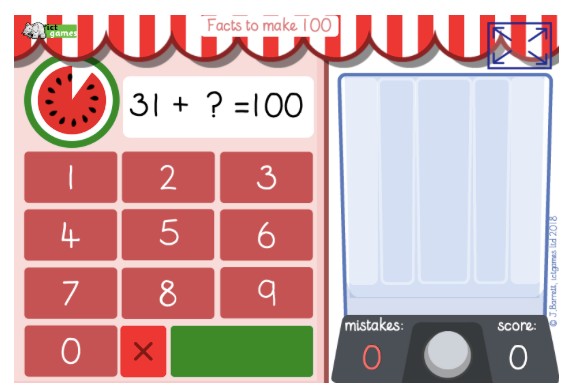 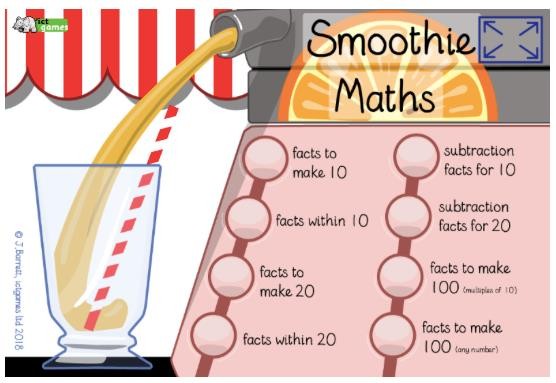 